SERVIÇO PÚBLICO FEDERALUNIVERSIDADE FEDERAL DE GOIÁSCOORDENADORIA DE AÇÕES AFIRMATIVAS – CAAFPRÓ-REITORIA DE PÓS-GRADUAÇÃO – PRPGEDITAL Nº 001/2017ANEXO IIAUTOPONTUAÇÃO DO CURRÍCULO LATTESATENÇÃO: 1. O candidato com maior pontuação receberá nota 10. As notas dos demais candidatos serão calculadas proporcionalmente.   2. Este anexo deve ser entregue preenchido pelo candidato. A autopontuação será conferida pela Comissão PRPG/CAAF.  ITENS DO CURRICULUM (a partir de 2014)PontosMáximoAUTOPONTUAÇÃOAUTOPONTUAÇÃONumero de itensPontuaçãoGraduação Curso de Graduação completo100100Iniciação CientíficaBolsista de Iniciação Científica (PIBIC/PIBITI/PIBID/PROLICEN ou equivalente), por ano1020Cursos de Extensão ou Capacitação e eventosCursos de Longa Duração (> 40 h)0,55Cursos de Curta Duração (< 40 h)0,255Participação em Congressos, Simpósios, Encontros, Palestras, Mesas Redondas0,255Produção IntelectualArtigos em Periódicos Qualis A1 ou A2 (na área do curso)30sem limiteArtigos em Periódicos Qualis B15sem limiteArtigos não qualificados na CAPES5sem limiteLivro publicado2040Capítulo de Livro1020Trabalhos Completos Publicados em Anais de Eventos520Resumos Publicados em Anais de Eventos110BancasParticipação em Bancas (TCC ou equivalentes)15Produção Técnica e ArtísticaProdução Técnica (pareceres, laudos, trabalhos técnicos e similares)220Produção Artística220TOTAL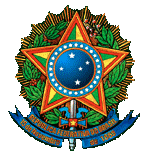 